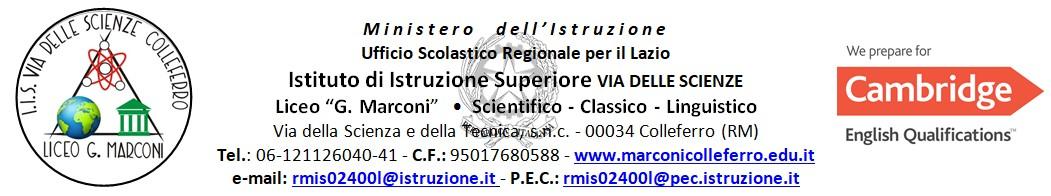 AUTORIZZAZIONE ALLA PARTECIPAZIONE ALL’ATTIVITÀ  “L’autobiografia come cura di sé”(per i maggiorenni il presente modulo costituisce informativa ai genitori)- il sottoscritto/a .................................................................................................., genitore della/del studentessa/studente......................................................................................................................,nato/a ....................................................................(........), il ............................,residente a .............................................................................................(.........)indirizzo:............................................................................................................AUTORIZZAIl/la proprio/a figlio/a frequentante laclasse a partecipare all’attività sovrindicata,Colleferro ....................................In fede, *.........................................................................................................                                                                                                                     IL DIRIGENTE SCOLASTICO                                                                                                            (prof. Antonio Sapone)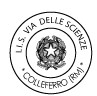 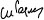                                                                                                                                    (Firma autografa sostituita                                                                                                                                      a mezzo stampa ex art. 3 c. 2 Dlgs 39/93)